How to login to Microsoft TeamsStep 1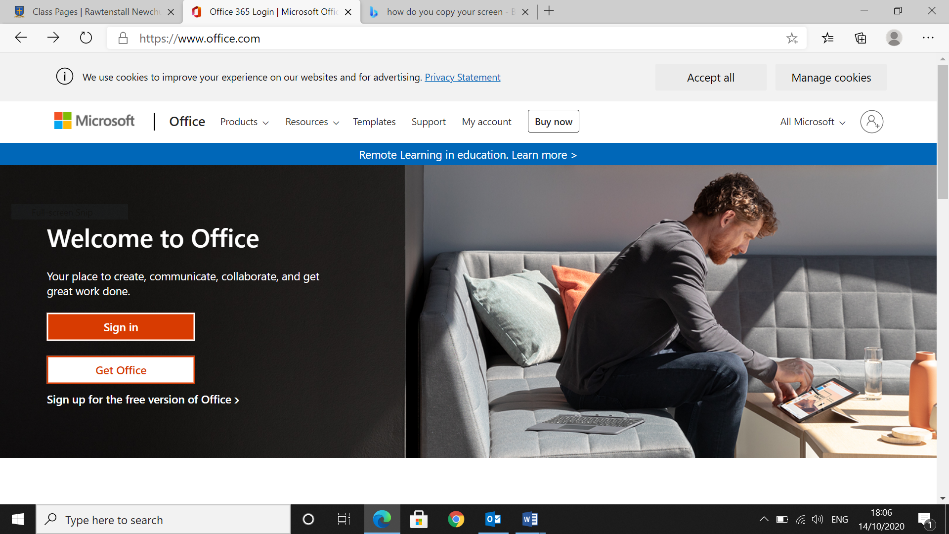 Type www.office.com into your browser and Click on the sign in button.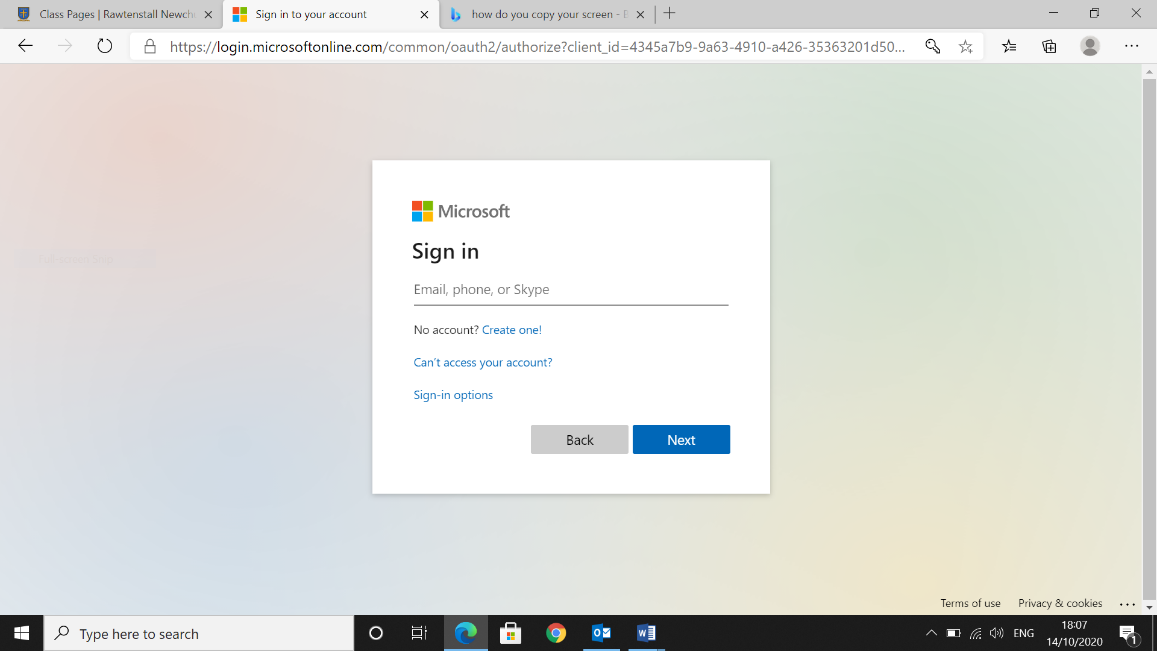 Sign in with the username and password that was emailed to your parents/carers.We recommend you use the web app when prompted rather than Get the Windows AppStep 2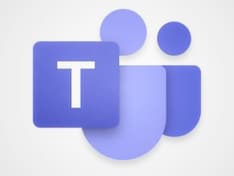 Click on the Teams icon which can be found either on the left hand side or at the top.How to open, edit and submit an assignment in Microsoft TeamsStep 1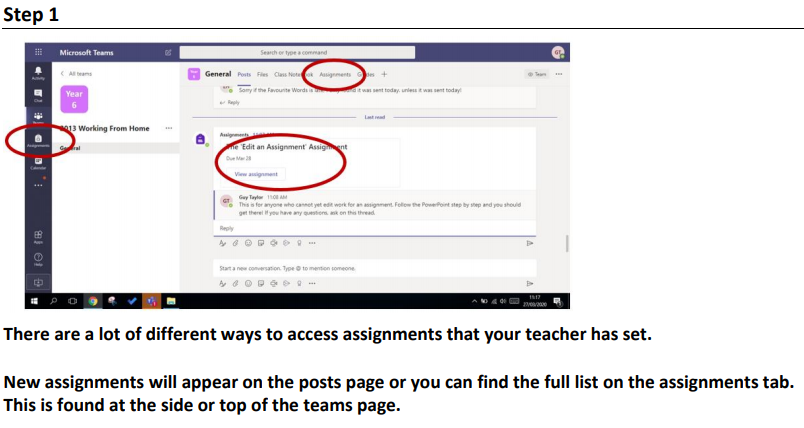 Step 2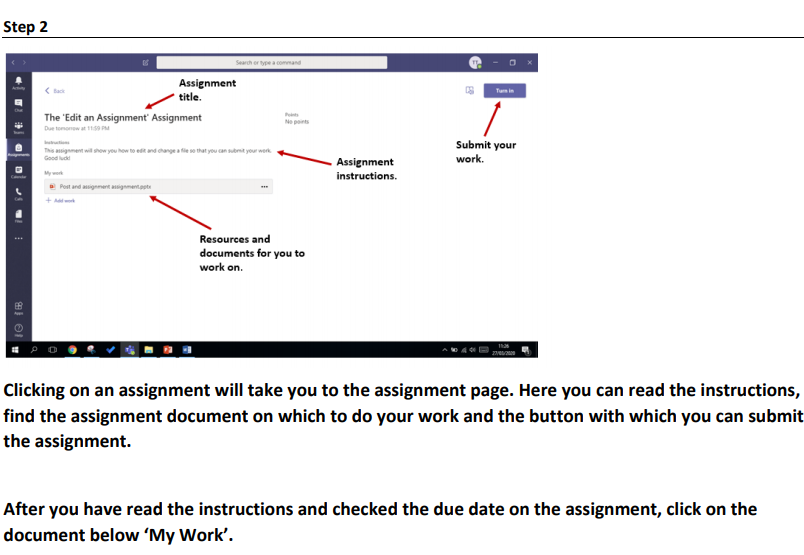 Step 3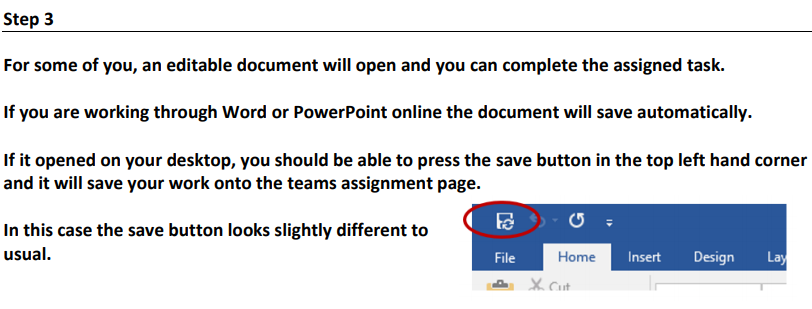 If you can not edit the document move on to step 4, don’t worry you are nearly there!Step 4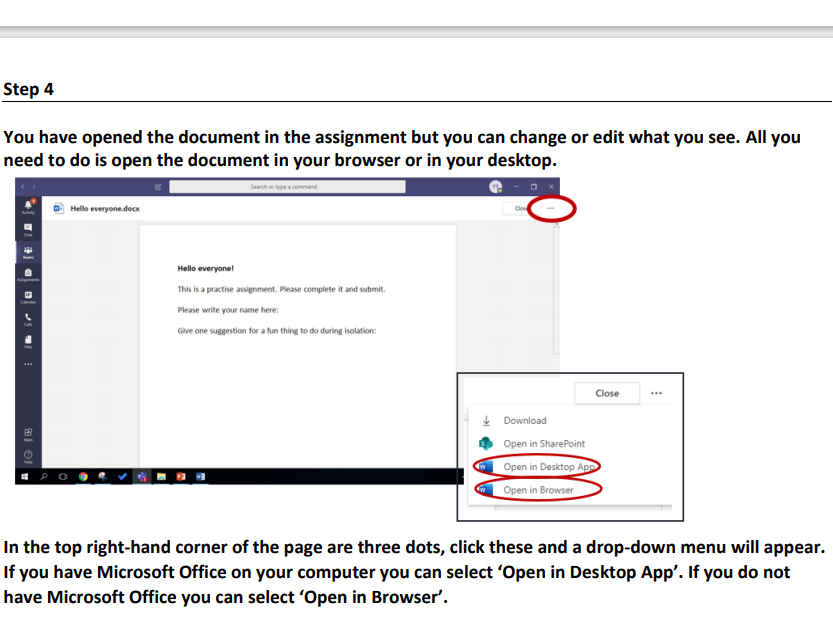 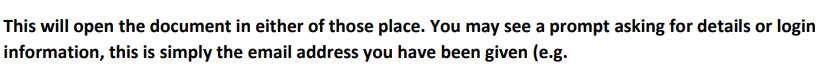 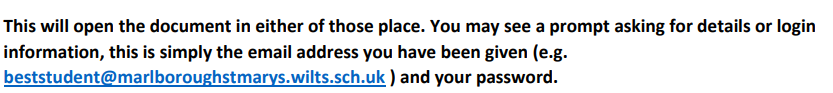 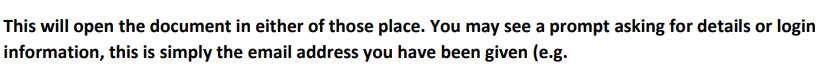 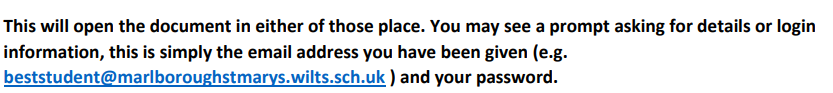 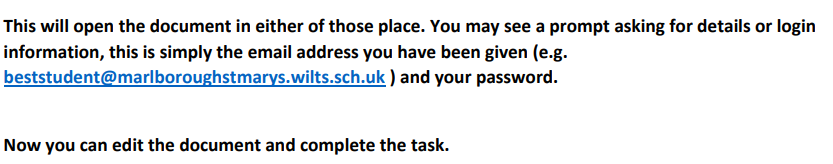 Step 5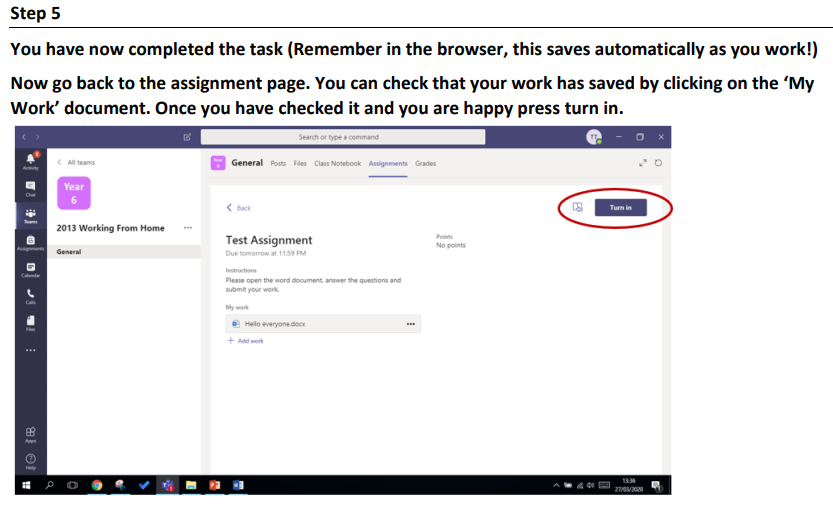 Step 6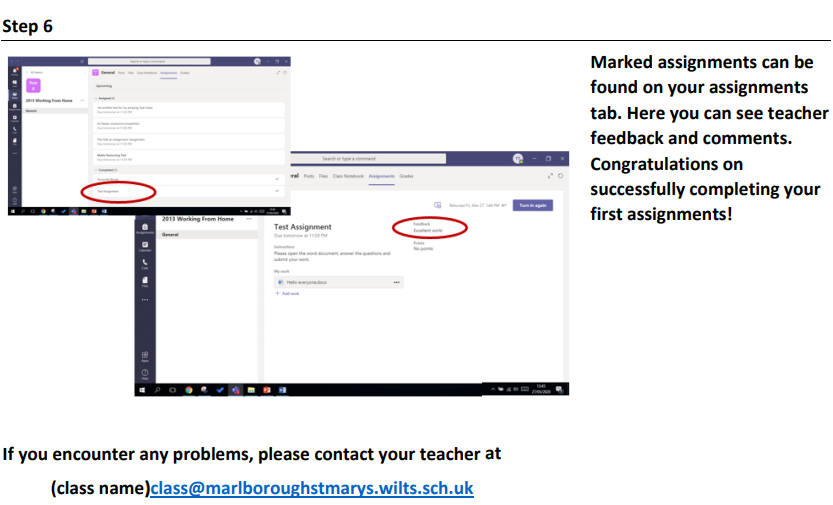 